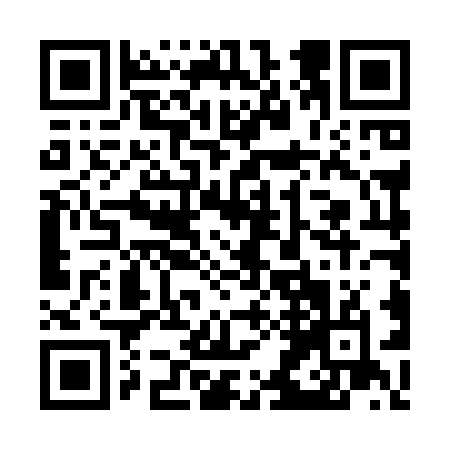 Prayer times for Pedro Leopoldo, BrazilWed 1 May 2024 - Fri 31 May 2024High Latitude Method: NonePrayer Calculation Method: Muslim World LeagueAsar Calculation Method: ShafiPrayer times provided by https://www.salahtimes.comDateDayFajrSunriseDhuhrAsrMaghribIsha1Wed4:576:1211:533:095:346:452Thu4:576:1211:533:095:346:443Fri4:576:1311:533:085:336:444Sat4:586:1311:533:085:336:435Sun4:586:1311:533:085:326:436Mon4:586:1411:533:075:326:437Tue4:596:1411:533:075:316:428Wed4:596:1411:533:075:316:429Thu4:596:1511:533:065:306:4210Fri4:596:1511:533:065:306:4111Sat5:006:1511:533:065:296:4112Sun5:006:1611:523:055:296:4113Mon5:006:1611:523:055:296:4014Tue5:006:1711:523:055:286:4015Wed5:016:1711:533:055:286:4016Thu5:016:1711:533:045:286:4017Fri5:016:1811:533:045:276:3918Sat5:026:1811:533:045:276:3919Sun5:026:1911:533:045:276:3920Mon5:026:1911:533:045:266:3921Tue5:026:1911:533:035:266:3922Wed5:036:2011:533:035:266:3823Thu5:036:2011:533:035:266:3824Fri5:036:2011:533:035:256:3825Sat5:046:2111:533:035:256:3826Sun5:046:2111:533:035:256:3827Mon5:046:2211:533:035:256:3828Tue5:056:2211:543:035:256:3829Wed5:056:2211:543:035:256:3830Thu5:056:2311:543:035:256:3831Fri5:056:2311:543:035:256:38